IMPACT 2022 Sponsorship PackageIMPACT 2022 Conference, which is organized by IEEE-EPS-Taipei, iMAPS-Taiwan, ITRI, and TPCA, is the largest gathering of PCB and packaging professionals in Taiwan. This year will be held on Oct. 26th -28th at Taipei Nangang Exhibition Center, in conjunction with TPCA Show 2022. For grasping the latest trend, the symposium highlights the theme “IMPACT on Empowered Edge Computing", which will explore the latest advances, challenges, and hot topics relevant to advanced research in packaging and PCB field. Meanwhile, IMPACT keeps collaborating with international organizations such as ICEP, JIEP from Japan and iNEMI from U.S.A and furthermore, cooperates with global consulting company, such as Yole Développement and Techsearch.Being a sponsor of IMPACT 2022 will allow your company to get first hand access to the state-of-the-art research and demonstrate your novel products and innovations with decision makers. Other benefits including company promotion, recruitment opportunities and re-establishing your company’s image. We hope you’ll join us as a valued supporter.                                                       Sincerely,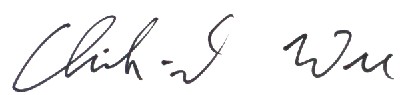 Chih-I Wu, Ph.D.General Chair of IMPACT 2022Vice President & General Director, ITRI【Date】Oct. 26th(Wed)-28th(Fri),2022 【Venue】Taipei Nangang Exhibition Center【Theme】IMPACT on Empowered Edge Computing【Exhibition】TPCA Show, TAITRONICS, OPTO TAIWAN, AIoT Taiwan【On-line Submission】www.impact.org.tw【IMPACT 2021 Flashback】【Sponsorship Package】  ** ExclusivelyIMPACT 2022 Agenda (TBD)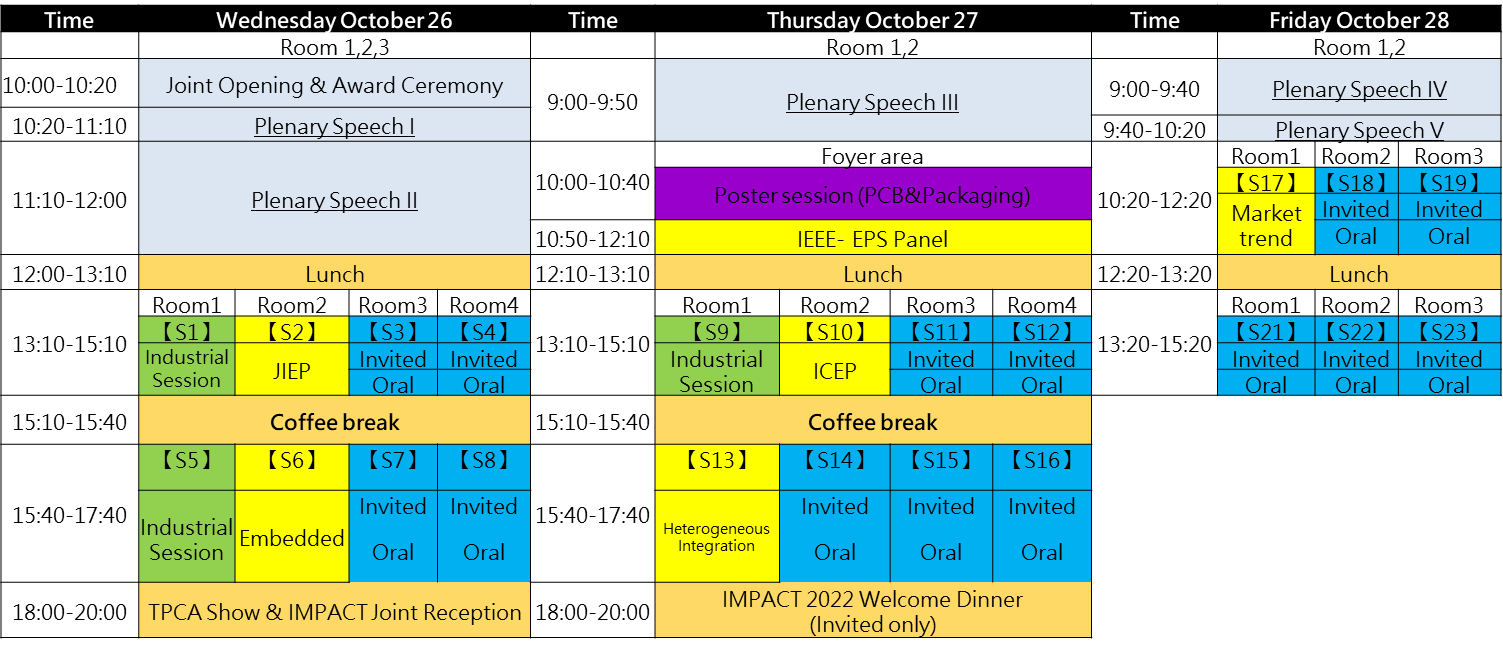 Sponsorship PackageCompany ProfileSPONSORSHIP：Please  your preferred sponsorshipPayment detailsIMPACT ReferenceIMPACT 2021 Plenary Speakers 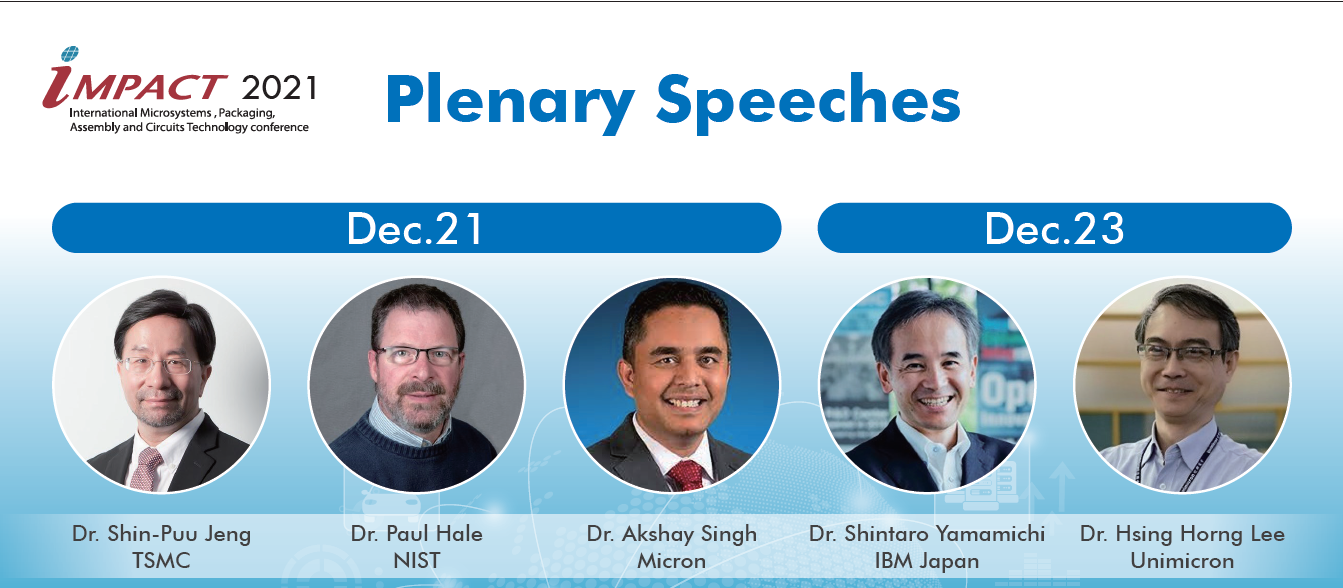 Paper statistics Conference Attendee statistics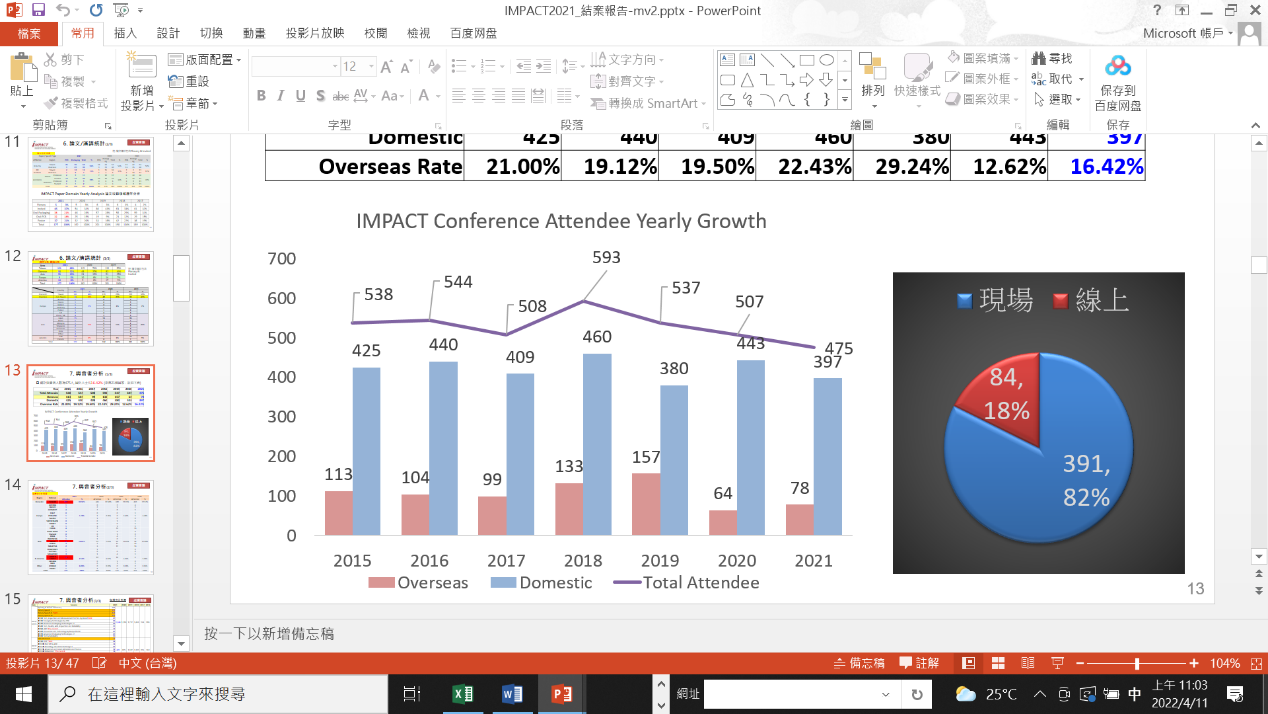 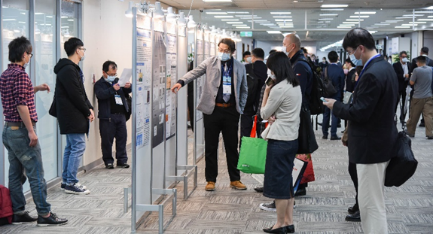 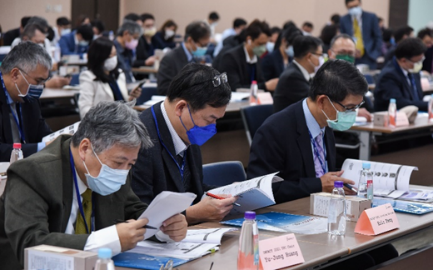 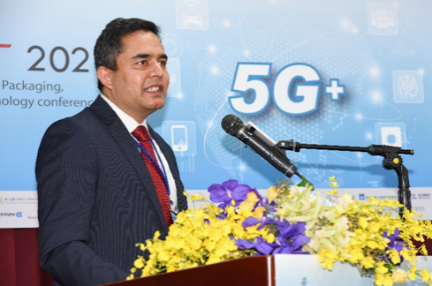 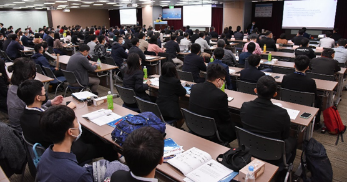 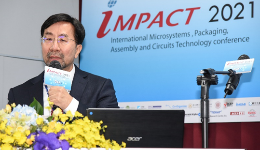 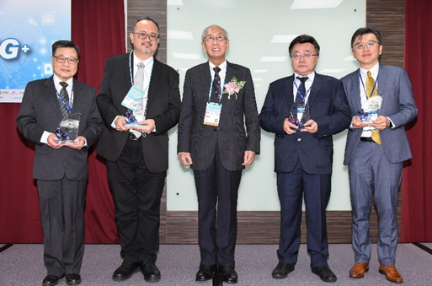 SponsorshipIndustrial Forum / Special ForumIndustrial Forum / Special ForumGoldenSilverBronzeTableShow**Flash Drive **Badge**Gift proposed by Company $ (K NTD)20016010080508015050160Free Registration20+Invited10+Invited8633434Logo on all conference materialsVVVVVVVVVLogo listed on Industrial or special forumVVXXX    XXXXAdvertising printed in Proceedings1 Page 1 Page 1 Page ½ Page XXXXXDigital postersVVVVVXXXXCorporate Video VVVVVVXXXProvide an IBM table XXXXXVXXXExclusive EDMVVXXXXXXXLOGO listed on penXXVXXXXXXLOGO listed on giftXXXXXXVVVExtra registrations$30,000: 5 registrations (original price: 105,000 )$50,000:10 registrations (original price: 210,000)$30,000: 5 registrations (original price: 105,000 )$50,000:10 registrations (original price: 210,000)$30,000: 5 registrations (original price: 105,000 )$50,000:10 registrations (original price: 210,000)$30,000: 5 registrations (original price: 105,000 )$50,000:10 registrations (original price: 210,000)$30,000: 5 registrations (original price: 105,000 )$50,000:10 registrations (original price: 210,000)$30,000: 5 registrations (original price: 105,000 )$50,000:10 registrations (original price: 210,000)$30,000: 5 registrations (original price: 105,000 )$50,000:10 registrations (original price: 210,000)$30,000: 5 registrations (original price: 105,000 )$50,000:10 registrations (original price: 210,000)$30,000: 5 registrations (original price: 105,000 )$50,000:10 registrations (original price: 210,000)Company NameContact PersonJob TitlePhone/ext.FaxE-MailBusiness NoAddressWebpageCompany LogoPlease email your Logo to service@impact.org.twPlease email your Logo to service@impact.org.twPlease email your Logo to service@impact.org.twPlease email your Logo to service@impact.org.twHonored Advisor as a representative in IMPACT 2021 Honored Advisor as a representative in IMPACT 2021 NameHonored Advisor as a representative in IMPACT 2021 Honored Advisor as a representative in IMPACT 2021 Job TitleHonored Advisor as a representative in IMPACT 2021 Honored Advisor as a representative in IMPACT 2021 E-MailSponsorshipSponsor Fee(K NTD)Free RegistrantsIndustrial Forum $20020+Invited SpeakersIndustrial Forum $ 16010+Invited speakersSpecial Forum；Topic:                  $20020+Invited SpeakersSpecial Forum；Topic:                  $ 16010+ Invited SpeakersGold$ 1008Silver$ 806Bronze $ 503Table Show (Exclusively)$803Flash Drive (Exclusively)$ 1504Badge (Exclusively)$503Gift proposed by Company$ 1604Extra Registrations$ 305Extra Registrations$ 5010Account NameTaiwan Printed Circuit AssociationSecretariat AddressNo 147, Sec 2, Gaotie N Rd, Dayuan, Taoyuan 33743, TaiwanSwift Code LBOTTWTP013Account Number(A/C No)131-001-00069-9Bank No/ABA No122042564Account Number(A/C No)131-001-00069-9Bank NameLand Bank of Taiwan (Taoyuan Branch)Bank AddressNo. 75, ChungCheng Rd., Taoyuan 330, TaiwanPapers2021202020192018Poster37(P-25,B-12)32(P-21,B-11)33(P-23, B-10)43(P-32,B-11)Oral70717680Invited46356354Industrial Forum 1919239Plenary 5566Total 177162201192